Базовый уровень №11141.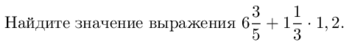 2.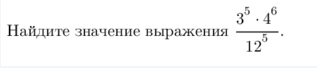 3.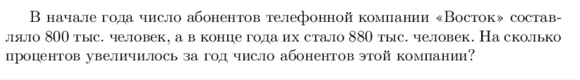 4.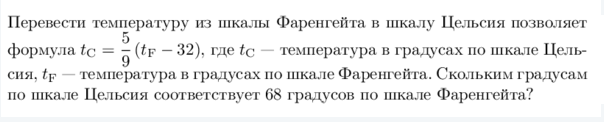 5. Найдите значение выражения     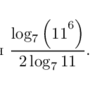 6.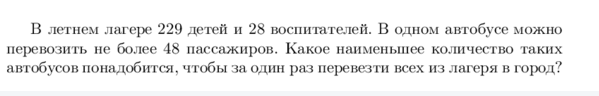 7.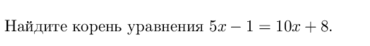 8.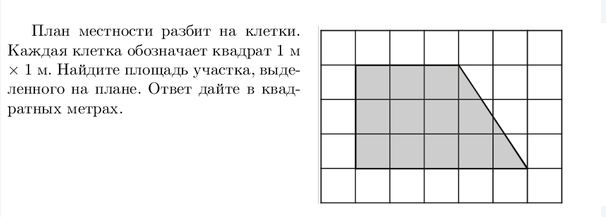 9.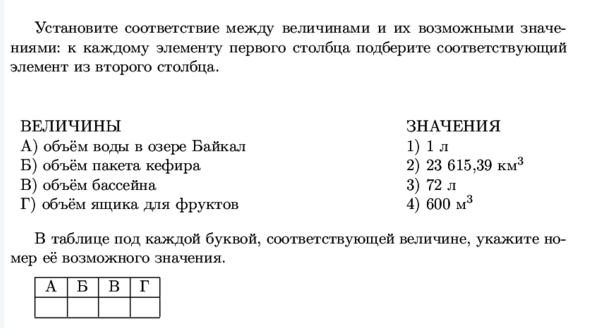 10.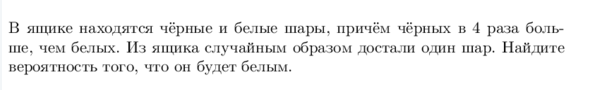 